Klaudio przesyłałam CI wcześniej kilka kart związanymi z emocjami. Sprobujmy teraz to podumować i wykonac ostatnią z nich.. Powodzenia 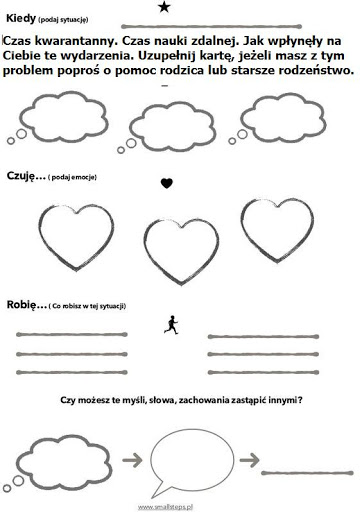 